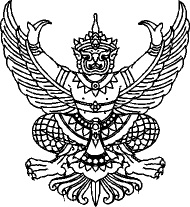 (สำเนาคู่สถานีตำรวจภูธรหน้าพระลานประกาศเรื่อง การจัดการทรัพย์สินของราชการ ของบริจาค การจัดเก็บของกลาง และแนวทางการนำไปปฏิบัติของสถานีตำรวจภูธรหน้าพระลานประจำปีงบประมาณ พ.ศ. 2567ข้อมูล ณ วันที่ 20 กุมภาพันธ์ 2567		ด้วยสถานีตำรวจภูธรหน้าพระลาน มีความมุ่งมั่นในการบริหารและจัดการจัดการทรัพย์สินของราชการ        ของบริจาค และการจัดเก็บของกลาง และแนวทางการนำไปปฏิบัติ เพื่อให้มีการจัดเก็บ การเบิกจ่าย นำไปใช้ในการปฏิบัติงานของเจ้าหน้าที่ตำรวจ เป็นไปอย่างโปร่งใส มีประสิทธิภาพ คุ้มค่า และเกิดประโยชน์สูงสุดในเชิงภารกิจของสำนักงานตำรวจแห่งชาติ	ในการนี้ จึงได้กำหนดจัดทำมาตรการจัดการทรัพย์สินของราชการ ของบริจาค และการจัดเก็บของกลาง เพื่อเป็นแนวทางปฏิบัติในการจัดการทรัพย์สินของราชการและของบริจาคสำหรับให้เจ้าหน้าที่ตำรวจถือปฏิบัติโดยทั่วกัน 	ข้อ ๑ ประกาศฉบับนี้“สถานีตำรวจ” หมายความว่า สถานีตำรวจ“พัสดุ” หมายความว่า วัสดุ ครุภัณฑ์ของสถานีตำรวจที่มีไว้เพื่อใช้ร่วมกันเพื่อประโยชน์ของทางราชการ“ของบริจาค” หมายความว่า เงินหรือพัสดุที่มีผู้มอบให้แก่สถานีตำรวจเพื่อใช้ในกิจการของสถานีตำรวจโดยระบุวัตถุประสงค์ไว้ชัดเจน“วัสดุ” หมายความว่า สิ่งของที่มีลักษณะโดยสภาพไม่คงทนถาวรหรือตามปกติมีอายุ
การใช้งานไม่นาน สิ้นเปลือง หมดไป หรือเปลี่ยนสภาพในระยะเวลาอันสั้น“ครุภัณฑ์” หมายความว่า สิ่งของที่มีลักษณะโดยสภาพคงทนถาวรหรือตามปกติมีอายุ
การใช้งานนาน ไม่สิ้นเปลือง หมดไป หรือเปลี่ยนสภาพไปในระยะเวลาอันสั้น“ผู้ยืม” หมายความว่า สถานีตำรวจหรือเจ้าหน้าที่ของสถานีตำรวจ“ผู้ให้ยืม” หมายความว่า ผู้มีอำนาจอนุมัติให้ยืม“ผู้มีอำนาจอนุมัติให้ยืม” หมายความว่า หัวหน้าสถานีผู้ให้ยืม หรือหัวหน้างานพัสดุ หรือเจ้าหน้าที่อื่นที่หัวหน้าสถานีผู้ให้ยืมมอบหมาย“ของกลาง” หมายความว่า  วัตถุใด ๆ หรือทรัพย์สิน หรือหัวหน้างานพัสดุ ซึ่งตกมาอยู่ในความคุ้มครองของเจ้าพนักงาน โดยอำนาจของกฎหมายหรือโดยหน้าที่ในทางราชการ และได้ยึดไว้เป็นของกลางเพื่อพิสูจน์ในทางคดี หรือเพื่อจัดการอย่างอื่นตามหน้าที่ราชการ	ข้อ ๒ นอกเหนือจากการยืมวัสดุตามระเบียบกระทรวงการคลังว่าด้วยการจัดซื้อจัดจ้างและการบริหารพัสดุภาครัฐ พ.ศ. ๒๕๖๐  (มีกฎหมายหรือระเบียบส่วนใดของสำนักงานตำรวจแห่งชาติ ที่กำหนดเรื่องแนวทางการยืมคืน การจัดเก็บของกลาง การเก็บสำนวนคดี หรือไม่ให้ใส่ประกอบด้วย) ให้บุคลากรในสถานีตำรวจถือปฏิบัติ ดังนี้๑. การยืมพัสดุหรือนำพัสดุไปใช้ในกิจการใด ๆ ต้องเป็นไปเพื่อประโยชน์ของทางราชการ
โดยผู้ให้ยืมต้องคำนึงถึงความมีประสิทธิภาพ ความคุ้มค่า และเกิดประโยชน์สูงสุดในเชิงภารกิจของรัฐประกอบ
การให้ยืมด้วย๒. ผู้ให้ยืมต้องจัดให้ผู้ยืมทำหลักฐานการยืมเป็นลายลักษณ์อักษร ตามแบบฟอร์ม
ที่กรมบัญชีกลาง หรือสำนักงานตำรวจแห่งขาติ กำหนดทุกครั้ง๓. ผู้ให้ยืมต้องกำหนดระยะเวลาส่งคืนพัสดุโดยปกติพึงกำหนดให้สอดคล้องกับเหตุผล
ความจำเป็นในการใช้พัสดุที่ยืมนั้น ทั้งนี้ ระยะเวลาการยืมสูงสุดสำหรับการยืมแต่ละคราวไม่ควรเกิน ๑ เดือน 
นับจากวันที่ยืม หรือระยะเวลาที่สำนักงานตำรวจแห่งชาติกำหนด แต่หากมีความจำเป็นอาจขอขยายระยะเวลาการยืมต่อไปได้ โดยดำเนินการให้มีหลักฐานการยืมที่ครอบคลุมระยะเวลายืมที่ขยายออกไป โดยนำข้อ ๒ มาใช้โดยอนุโลม๔. กรณี พัสดุที่ยืมเกิดชํารุดเสียหาย หรือใช้การไม่ได้ หรือสูญหายไป ให้ผู้ยืมจัดการแก้ไขซ่อมแซมให้คงสภาพเดิมโดยเสียค่าใช้จ่ายของตนเอง หรือชดใช้เป็นพัสดุประเภท ชนิด ขนาด ลักษณะและคุณภาพอย่างเดียวกัน หรือชดใช้เป็นเงินตามราคาที่เป็นอยู่ในขณะยืม๕. เมื่อครบกำหนดยืม หากผู้ยืมยังไม่ส่งคืนพัสดุที่ยืมไป ให้ผู้ให้ยืมหรือเจ้าหน้าที่
ที่ได้รับมอบหมายจากผู้ให้ยืมติดตามทวงพัสดุที่ให้ยืมไปคืนภายใน 5 วัน นับแต่วันครบกำหนด 	ข้อ ๓ แนวทางการจัดเก็บของกลาง ให้ดำเนินการจัดเก็บของกลาง ตามระเบียบการตำรวจเกี่ยวกับคดี ลักษณะที่ ๑๕ เรื่องการรับส่งงานในหน้าที่ราชการ พ.ศ.๒๕๕๗ และตามแนวทางการปฏิบัติ	ข้อ ๔ นอกจากการตรวจสอบพัสดุประจำปีตามกระทรวงการคลังว่าด้วยการจัดซื้อจัดจ้าง
และการบริหารพัสดุภาครัฐ พ.ศ. ๒๕๖๐ แล้ว ให้สถานีตำรวจ (หรือตำแหน่งที่มีหน้าที่ในการตรวจสอบ) ตรวจสอบวัสดุ และบัญชีวัสดุเป็นประจำทุกเดือนรวมถึงเช็คสภาพดูแลรักษาให้วัสดุนั้นพร้อมใช้งานอยู่ตลอดเวลาและรายงานให้หัวหน้าสถานีทราบภายใน 7 วัน นับแต่วันที่ได้ดำเนินการตรวจสอบวัสดุ	ข้อ ๕ การรับของบริจาคให้บุคลากรในสถานีตำรวจปฏิบัติตามระเบียบกระทรวงการคลังว่าด้วยการรับเงินหรือทรัพย์สินที่มีผู้บริจาคให้ทางราชการ พ.ศ. ๒๕๒๖ โดยกิจการใด ๆ ที่เกี่ยวข้องกับการยืม การเก็บรักษา และการตรวจสอบ ที่ไม่ได้ระบุไว้ในระเบียบดังกล่าว ให้ถือปฏิบัติตามประกาศฉบับนี้โดยอนุโลมข้อ ๖ สถานีตำรวจมีอำนาจหน้าที่ในการประชาสัมพันธ์ และเสริมสร้างความรู้ ความเข้าใจให้บุคลากรในสังกัดรับทราบและถือปฏิบัติตามมาตรการจัดการทรัพย์สินของราชการและของบริจาค ทั้งนี้  ตั้งแต่บัดนี้เป็นต้นไป			สั่ง ณ วันที่ 20 กุมภาพันธ์ พ.ศ. 2567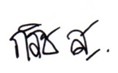 					พ.ต.อ. 						(   กริช  แสงพล  ) 	ผกก.สภ.หน้าพระลานการจัดการทรัพย์สินของราชการ ของบริจาค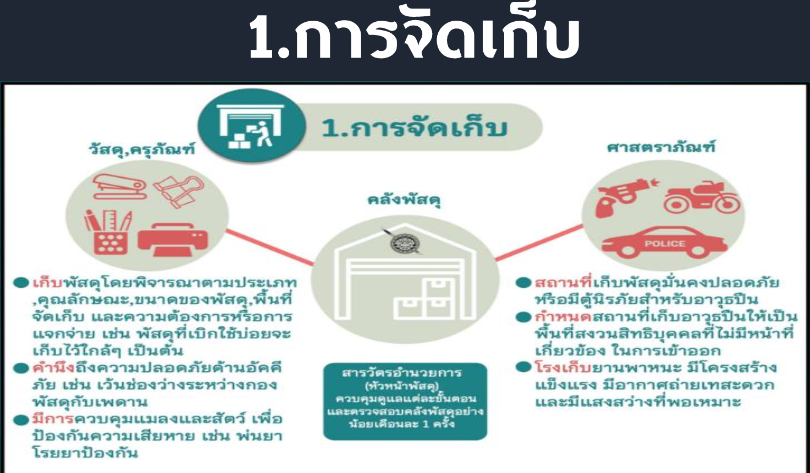 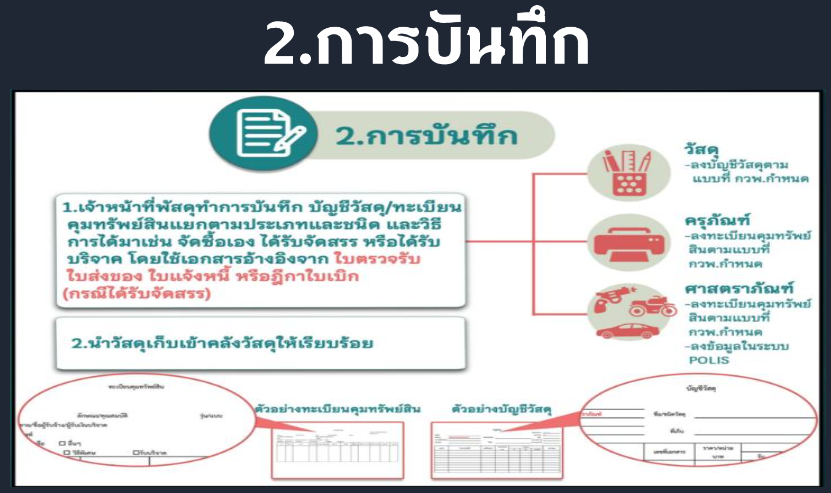 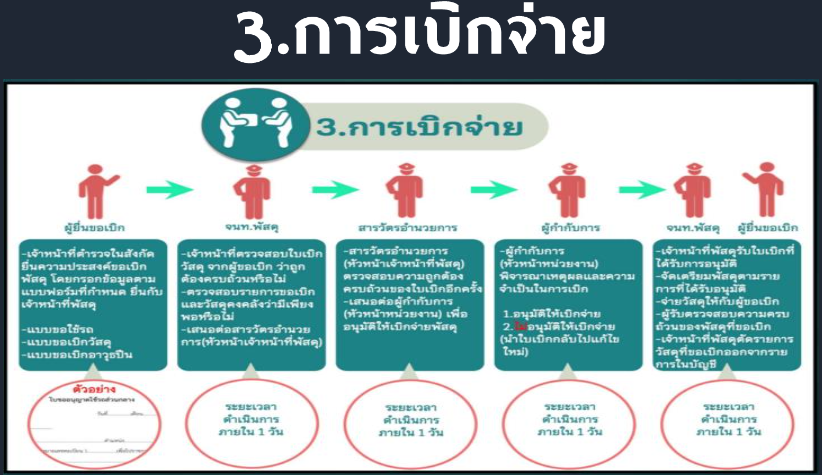 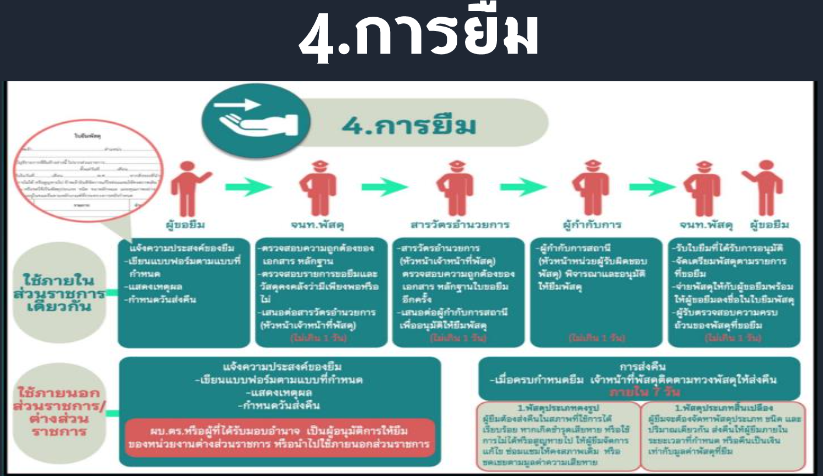 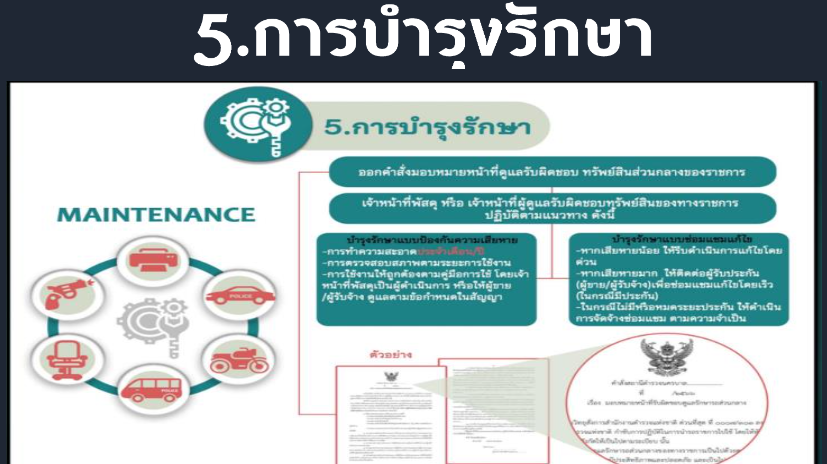 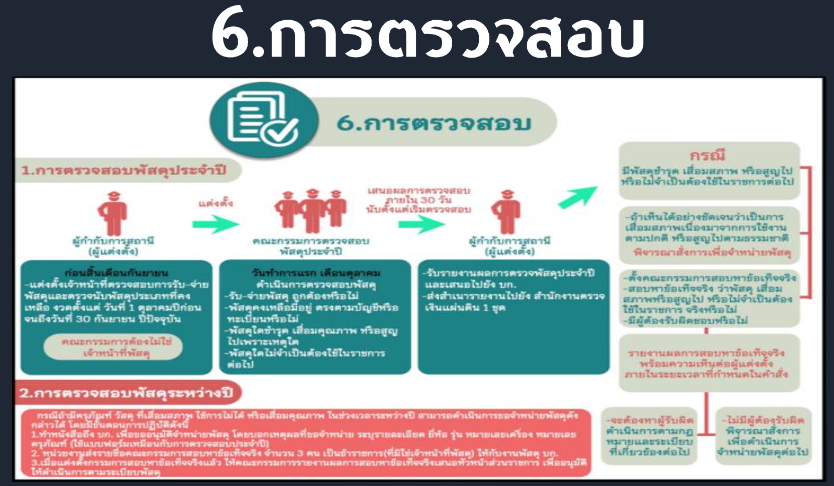 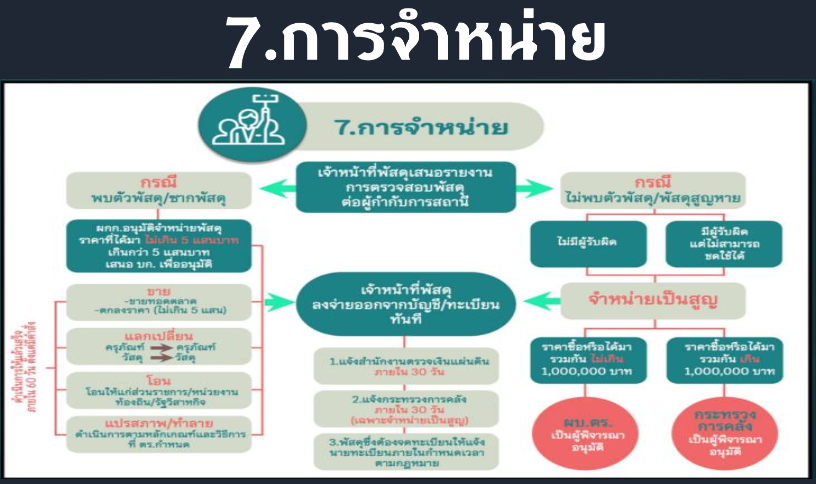 การจัดเก็บของกลาง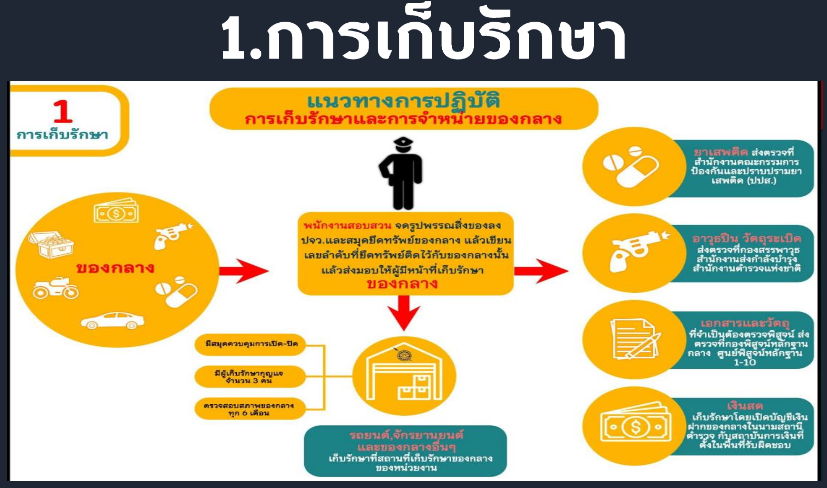 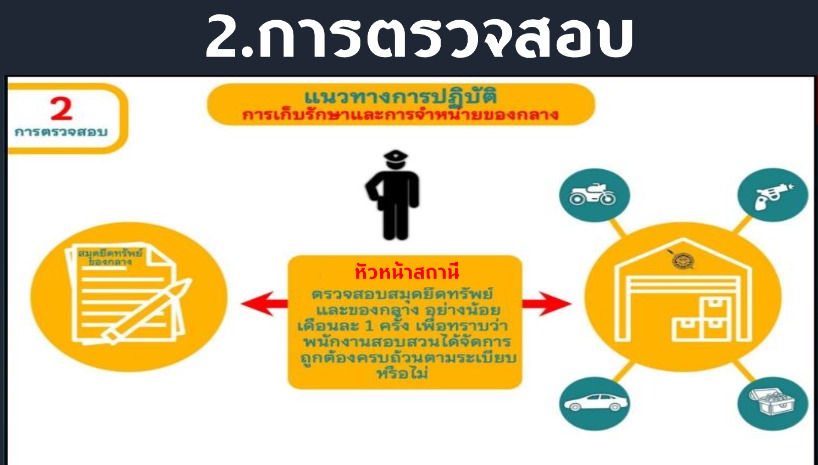 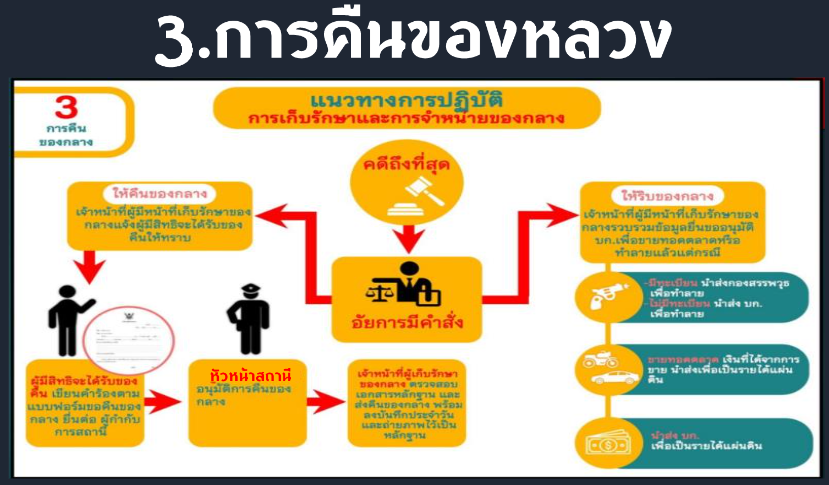 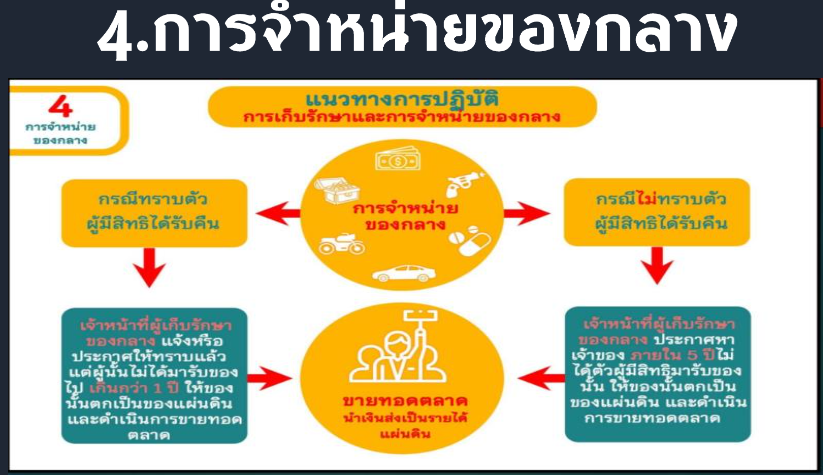 